PRONUNCIAMIENTO SOBRE HOSTIGAMIENTO A MEDIOS Y PERIODISTAS EN NICARAGUAPosted by Distintas Latitudes | Dic 17, 2018 | Editorial, Especiales | 0  |     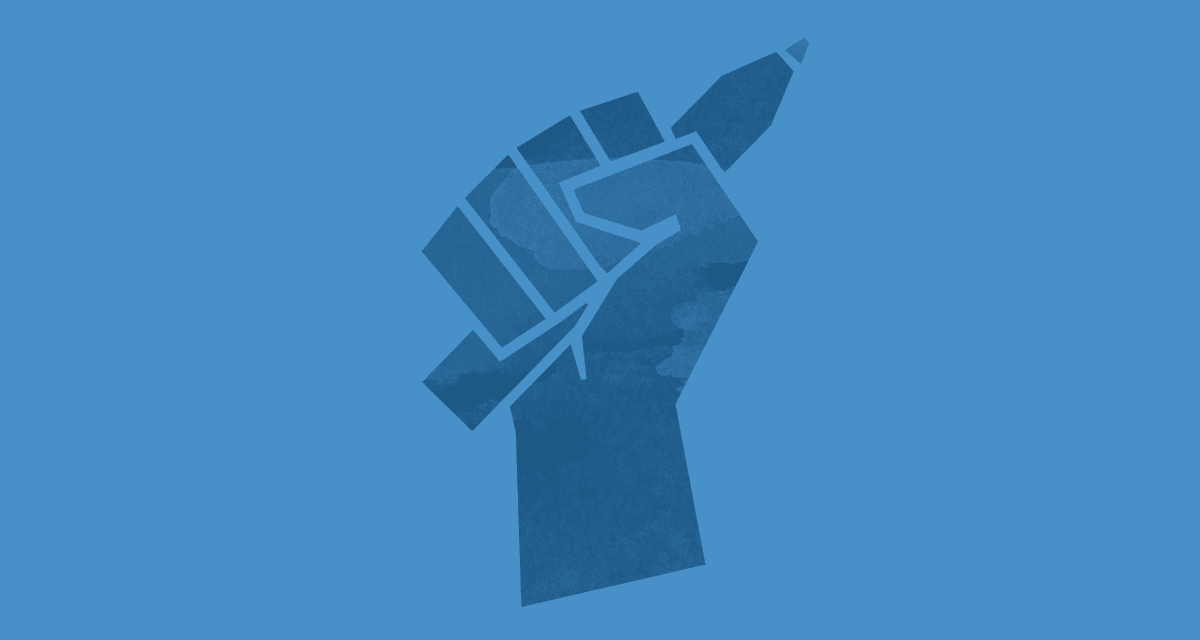 Ante los graves hechos de hostigamiento del Gobierno de Nicaragua contra medios, periodistas y organizaciones de derechos humanos, más de 330 periodistas, medios y organizaciones de México y América Latina hacemos el siguientePRONUNCIAMIENTOLunes 17 de diciembre de 2018MéxicoMEDIOS, ORGANIZACIONES Y PERIODISTAS EN MÉXICO Y AMÉRICA LATINA EXIGEN DETENER LAS VIOLACIONES A LA LIBERTAD DE PRENSA Y DE EXPRESIÓN EN NICARAGUAEn cualquier democracia, la salvaguarda de las libertades de expresión, de prensa y de pensamiento deben ser plenamente garantizadas por el Estado. Estos derechos fundamentales no son exclusivos de los y las periodistas, sino de la sociedad entera. Cuando estas libertades se ven disminuidas, atacadas o aniquiladas, es necesario defenderlas, alzar la voz y exigir su aplicación irrestricta. No son negociables ni intercambiables.La represión de la protesta social y el silenciamiento de la crítica que se vive en Nicaragua desde abril 2018, no es tolerable. Según datos de la Comisión Interamericana de Derechos Humanos (CIDH), de abril a noviembre 2018 se han contabilizado 325 personas asesinadas en el marco de las protestas sociales, incluido el periodista Ángel Gahona; y más de 400 presos políticos, en su mayoría jóvenes universitarios y activistas.  En los últimos días, el hostigamiento a medios, periodistas y defensores de Derechos Humanos en Nicaragua se ha incrementado. Aquí documentamos las agresiones más recientes:Cerca de la medianoche del jueves 13 de diciembre de 2018, las oficinas de Confidencial, y los programas de televisión Esta Semana y Esta Noche fueron asaltadas por oficiales de la Policía Nacional. Equipos de cómputo, documentos legales, administrativos, y cinco cámaras de televisión fueron sustraídos ilegalmente.Confidencial también consignó que de forma simultánea, el día 13 de diciembre, la Policía intervino las instalaciones de la Fundación Popol Na, la sede del Centro Nicaragüense de Derechos Humanos (Cenidh), en Chontales, y el Centro de Información y Servicios de Asesoría en Salud (CISAS), a las cuales les canceló la personería jurídica, junto con otras organizaciones no gubernamentales.A las 10:27 de la noche del viernes 14 de diciembre, a menos de 24 horas después del violento asalto y saqueo de la redacción de los medios de comunicación, la Policía, de acuerdo con Confidencial, ocupó las instalaciones, ordenando el retiro de los guardas de seguridad e instalando a una media docena de agentes de la Dirección de Operaciones Especiales (DOEP) dentro del edificio. En el lugar funcionan también las redacciones de la Revista Niú y la consultora CABAL, propiedad de la doctora Desirée Elizondo, esposa de Carlos Chamorro, que también fueron saqueadas por la Policía.El sábado 15 diciembre, periodistas de Confidencial encabezados por su director, Carlos Chamorro, acudieron a la sede de la Policía Nacional en Plaza del Sol para reclamar sus pertenencias y exigir la orden judicial que justificara la ocupación de su redacción. En este hecho, fueron agredidos por policías antimotines.Dados los puntos anteriores, medios, organizaciones y periodistas en México, de diversas agendas, posturas y perfiles ideológicos, entregaremos el miércoles 19 de diciembre este pronunciamiento en la Embajada de Nicaragua en México y exigimos al Gobierno de Nicaragua, a la presidencia y vicepresidencia, al Ministerio de Gobernación, y a todos los mandos militares y policiales del país:que cese inmediatamente el hostigamiento contra periodistas y defensores en Nicaragua;que finalice la ocupación ilegal, sin orden judicial ni justificación, de empresas y organizaciones de la sociedad civil;que se garantice la aplicación plena de la libertad de expresión, la libertad de prensa, la libertad de pensamiento, y la libertad de manifestación.Adicionalmente, solicitamos al Gobierno de México, a la Secretaría de Relaciones Exteriores y a la Subsecretaría de Asuntos Multilaterales y Derechos Humanos, revisar la grave situación de violación sistémica de los derechos humanos y el hostigamiento a medios y periodistas  en Nicaragua, y hacer un urgente llamado por las vías diplomáticas para que estas acciones cesen cuanto antes y se garantice la libertad de expresión, de prensa y pensamiento.Periodistas latinoamericanos y de distintas regiones del mundo, preocupados por la situación, harán lo mismo en sus respectivas embajadas.Cuando estas libertades son amenazadas, periodistas, activistas y defensores de México, América Latina y el mundo entero estamos listos para levantar nuestra voz en defensa de la democracia y nuestros derechos fundamentales.COLEGAS DE NICARAGUA: NO ESTÁN SOLOS.Firman:ORGANIZACIONES Y MEDIOS EN MÉXICO:FactualSocialTICARTICLE 19 México y CentroaméricaDromómanosBorder Center for Journalists and BloggersRed de Periodistas de a PieOjos de Perro vs la ImpunidadPEN MéxicoPEN San Miguel AllendePEN GuadalajaraAsociación de Periodistas del Estado de GuerreroAlianza de Medios Independientes por la Libertad de ExpresiónColectivo Voces Irritilas (Coahuila – Durango)Asociación Mexicana de Derecho a la Información (AMEDI)Asociación de Periodistas Desplazados MéxicoCátedra Miguel Ángel Granados Chapa-UAM C*Colectivo por la Libertad de Expresión de GuanajuatoRed Veracruzana de PeriodistasFotorreporterosMxFábrica de Cultura A.C.Cartónclub, El club de la caricatura latina.Movimiento Migrante Mesoamericano, defensores de derechos humanosDistintas Latitudesmexico.comKaja NegraHorizontalAnimal PolíticoNewsweek MéxicoSin EmbargoRuido en la redPie de PáginaLado BNoroesteInndagaZona DocsPágina 3Chiapas ParaleloVoz AlternaRaichaliSemanario TrincheraLa VerdadElmuromx de OaxacaThe Observer, periodismo y verificador del discurso públicoDesinformémonosLetra FríaPeriodistas UnidosQuinto Elemento Labdesdeabajo.com.mx, Acapulco, GuerreroLos Ladridos del Perro Yañez, Acapulco, GuerreroRevista El ChamucoMEDIOS Y ORGANIZACIONES INTERNACIONALES:Miembros del Consejo del World Editors Forum de WAN-IFRAPrensa Comunitaria (Guatemala)La Silla Vacía (Colombia)Plaza Pública (Guatemala)Presentes (Argentina)@ReporteYa (Venezuela)Agencia Ocote (Guatemala)PEN Canadá (Canadá)Nómada (Guatemala)El Estornudo (Cuba)Prensa Libre (Guatemala)La Hora (Guatemala)El Pitazo (Venezuela)Ojo Público (Perú)Anfibia (Argentina)Cosecha Roja (Argentina)El Faro (El Salvador)International Consortium of Investigative Journalists (ICIJ)eldiario.es (España)Cuestión Pública (Colombia)Centro de Producciones Radiofónicas del Centro de Políticas Públicas para el Socialismo (CPR-CEPPAS) (Argentina)Proyecto sobre Organización, Desarrollo, Educación e Investigación (PODER)
CONNECTAS (América Latina)Centro de Producciones Radiofónicas del Centro de Políticas Públicas para el Socialismo (CPR-CEPPAS) (Perú)Contracorriente (Honduras)El Surtidor (Paraguay)Espacio Angular (Argentina)PERIODISTAS Y DEFENSORES DE DDHH EN MÉXICO:Jordy Meléndez YúdicoMael Vallejo, periodistaJavier Garza Ramos, periodistaNadia Sanders Vázquez, periodistaAlejandra Sánchez Inzunza, periodistaJosé Luis Pardo, periodistaAlba Mora Roca, periodistaDaniel Ojeda, fotoperiodistaLizbeth Hernández, periodistaIsrael Hernández Sosa, periodistaMarcela Turati, periodistaMarcos Vizcarra, periodistaKennia Velázquez, periodistaArnoldo Cuéllar, periodistaLaura Castellanos, periodistaKarla Zabludovsky, periodistaHéctor Guerrero, periodistaJavier Lafuente, periodistaEduardo Navarrete, periodistaIsaín Mandujano, ReporteroRuth Muñiz, periodistaEstrella Pedroza, periodistaDavid Adrián García, periodistaVenessa Rivas, periodistaErnesto Aroche, periodistaAranzazú Ayala, periodistaMarlene Martínez, periodistaMely Arellano, periodistaTémoris Grecko, periodistaMichelle Solano, periodistaDaniela Pastrana, periodistaFrancisco Cuamea, periodistaPaulina Ríos, periodistaPedro Matías, periodistaNantzin Saldaña, periodistaRocío Gallegos, periodistaLaura Woldenberg, periodistaArmando Vega-Gil, músicoJade Ramírez, periodistaDaniel Moreno, periodistaTania L. Montalvo, periodistaVania Pigeonutt, periodista independienteAdriana Amezcua, periodistaMiriam Ramírez, periodista de SinaloaArturo Ángel Mendieta, periodistaXochiketzalli Rosas, periodistaMagali Tercero, presidente de PEN MéxicoFrancisco Sandoval AlarcónGonzalo Ortuño, periodistaClaudia Altamirano, periodista.Ana Ávila, periodista.Nayeli Roldán, reportera.Eréndira Aquino, periodistaGeorgina González, periodistaMariana Limón, periodistaRoxana Romero García, periodistaNina López, periodistaTania Chacón, periodistaJorge Luis Sierra, periodistaVerónica Santamaría Castro, periodistaPedro Zamora Briceño, periodistaCarlos Quintero, periodista judicial independienteDiidxa Nalate, Periodistas por una palabra dignaMago Torres, periodistaOmar García, periodistaAleida Calleja, analista de mediosPrometeo Lucero, periodistaIxchel Cisneros, periodistaGabriela Soto, periodista independientePedro Matías, periodistaAdriana Esquivel, periodistaConsuelo Pagaza, periodistaCésar Reveles, periodistaAlejandro Almazán, cronistaLucy Sosa, periodistaReyna Haydee Ramírez, periodistaCarlos Manuel Juárez, periodistaAlejandro Páez Varela, periodistaFélix Márquez, fotoperiodistaGabriela Minjáres, periodistaGildo Garza, periodistaChantal Flores, periodista independienteAlejandro Olazábal, periodistaRodrigo Soberanes, periodista independienteAntonio Mundaca, periodistaNorma Trujillo, periodistaVerónica Espinosa, periodistaMaría Teresa Montaño Delgado, periodistaDagoberto Hernández,  periodistaJaime Armendáriz, periodistaPatricia Mayorga, periodistaJuan Omar Fierro, reportero
Jennifer González, periodistaGloria Muñoz RamírezArturo Rodríguez GraciaMelva Frutos, periodistaJorge Carrasco, Araizaga, periodistaNaim Camacho, periodistaSamantha Hernández, reportera
Sherlyn Acevedo, reporteraRocío Muñoz Ledo, reporteraMaurizio Montes de Oca, reporteroArturo Rodríguez, periodistaAgustín Escobar, periodistaAlexandra Xanic, periodistaMiguel Villarino, periodistaMilagros Higueredo, periodistaPablo Ferri, periodistaKaren Rojas Kauffman, periodistaCarmen Aggi Cabrera, periodistaAlejandro Meléndez, fotógrafoJorge Meléndez, reporteroEduard Martín-Borregón, periodistaEdith Leija, Curadora. Especializada en caricatura políticaDavid Boligán, Director de vinculación, CartónclubPaul Jaime Cano, Diseñador gráfico, ilustradorMariana Calvo, Gestora culturalFernando de Anda “El Fer”, caricaturista de El UniversalCarmen Miranda, defensora feministaDarío Castillejos, caricaturista de El Imparcial de OaxacaJuan Alarcón, caricaturista del periódico El HeraldoBrenda Rodríguez Herrera, defensoraItzel Porras, fotoperiodistaConsuelo Pagaza, fotoperiodistaPriscila Hernández Flores, periodistaRosa Santana, periodistaFrancisco Castellanos J., periodista de Proceso (Michoacán)Jesús Medina, periodistaArmando Guzmán, reportero de ProcesoCarlos Yañez, ABC Noticias y desdeabajo.com.mxTamara de Anda, periodistaDaniel Rosas, periodista de El Mañana, Nuevo LaredoBlanche Petrich, periodistaGenaro Lozano, académico y activistaCarlos Manuel Álvarez, periodistaRomina Gándara, periodistaPERIODISTAS INTERNACIONALES:Lucina Kathmann, vicepresidenta emérita de PEN Internacional (Estados Unidos)Jon Lee Anderson, periodista (Estados Unidos)Janine Warner, cofundadora y directora ejecutiva, SembraMedia (Estados Unidos)Mijal Iastrebner, cofundadora y directora general de SembraMedia (Argentina)Alberto Salcedo Ramos, periodista y cronista (Colombia)Frank Goldman, corresponsal de The New Yorker online (Estados Unidos)Glenda Umaña, periodista (Costa Rica)Fabiola Torres, ICFJ Knight Fellow para América Latina y cofundadora de Ojo Público (Perú)Abraham Jiménez Enoa, periodista de El Estornudo (Cuba)Mariel Lozada, periodista (Venezuela – Chile)Maria Camila Escobar, periodista (Colombia)Randy Ortiz, periodista independiente (Perú)Yamlek Mojica, Semanario Universidad y The Tico Times. (Costa Rica)Fabrice Le Lous, ICFJ Fellow y La Nación (Costa Rica)Osvaldo Calderón, La Nación (Costa Rica)José Antonio Mendieta, periodista (Ecuador )Aarón Sequeira, La Nación (Costa Rica)Norihelys Ramos Rodríguez, periodista (Puerto Rico)Quimy De León, Prensa Comunitaria (Guatemala)David Hidalgo, director periodístico de Ojo Público (Perú)Eileen Truax, periodista (Estados Unidos)Diego Sedano, Malaespina Producciones (Estados Unidos)Marta Karina Fuentes Kemp, Prensa Comunitaria (Guatemala)Carmen Valeria Escobar Castillo, periodista (El Salvador)Nathan Jaccard, periodista (Colombia)Darwin Robles, periodista de Grupo El Comercio (Perú)Ana Fornaro, periodista (Uruguay)María Eugenia Ludueña, periodista (Argentina)Javier Sinay, periodista (Argentina)Nelton Rivera, Prensa Comunitaria (Guatemala)David Toro Escobar, Prensa Comunitaria (Guatemala)Catalina Ruiz-Navarro, editora Volcánica (Colombia)Isaías Morales, periodista (Guatemala)Luis Carlos Díaz, periodista y ciberactivista (Venezuela)Romina Mella, co-fundadora de IDL-Reporteros (Perú)Gustavo Gorriti, director de IDL-Reporteros (Perú)Bruno Grappa, fotoperiodista (Argentina)Juan Pablo Meneses, cronista (Chile)Maria Angulo Egea, profesora de Periodismo de la Universidad de Zaragoza (España)Ginna Morelo, Editora y periodista de El Tiempo (Colombia)Enrique Naveda, coordinador general de Plaza Pública (Guatemala)Florencia Luján, periodista (Argentina)Juan Luis Font, ConCriterio (Guatemala)Jefferson Díaz, periodista (Venezuela)Alejandra Gutiérrez Valdizán, coordinadora general Agencia Ocote (Guatemala)Milagros Salazar Herrera, directora y fundadora de Convoca (Perú)Claudia Julieta Duque, corresponsal Radio Nizkor (Colombia)Jacqueline Fowks, periodista, colaboradora del diario El País (Perú)Hernán Florindez, periodista de IDL-Reporteros (Perú)Joseph Zárate, periodista de IDL-Reporteros (Perú)Rosa Laura Gerónimo, periodista de IDL-Reporteros (Perú)Óscar Libón, periodista de Convoca.pe (Perú)José Luis Sanz, director de El Faro (El Salvador)Diego Fonseca, periodista (Argentina-EU-España)Francisca Skoknic, periodista (Chile)Vanessa Valencia Ramos, periodista independiente (Perú)Martín Rodríguez Pellecer, periodista de Nómada (Guatemala)Pedro Pablo Marroquín, periodista de La Hora (Guatemala)Dina Fernández, periodista (Guatemala)Doménica Velásquez, directora de Prensa Libre (Guatemala)César Batiz, director de El Pitazo (Venezuela)José R. Guerra de El Pitazo ( Venezuela)Luz Mely Reyes, Efecto Cocuyo (Venezuela)Joseph Poliszuk (Venezuela)Gustavo Ocando Alex (Venezuela)Clavel Rangel (Venezuela)Gregoria Diaz-periodistaYaya Andueza (Venezuela)Dayimar Ayala Altuve (Venezuela)Keren Torres Bravo, El Pitazo (Venezuela)Gabriel Bastidas (Venezuela)Víctor Amaya (Venezuela)Mariana Reyes (Venezuela)Diana Salina, Cuestión Pública (Colombia)David Tarazona, Cuestión Pública  (Colombia)Claudia Báez, Cuestión Pública (Colombia)Amira Muci (Venezuela)Iván Ernesto Reyes (Venezuela)Nelly Luna Amancio, editora general y cofundadora de Ojo Público (Perú)Óscar Castilla, director ejecutivo y cofundador de Ojo Público (Perú)Helena Carpio (Venezuela)Damian Prat (Venezuela)Yelitza Linares, periodista (Venezuela)Nathalie Alvaray, periodista (Venezuela-EEUU)Jody García, Nómada (Guatemala)Elizabeth Salazar Vega, periodista de investigación de Ojo PúblicoLaura Weffer, cofundadora de Efecto Cocuyo (Venezuela)Mónica González, directora de CIPER (Chile)Leslie Moreno Custodio, periodista de Ojo Público (Perú)Odell López Escote (Venezuela)Pilar Velasco, periodista Cadena Ser (Prisa Radio, España)Marina Walker, subdirectora de ICIJ  (Argentina-Estados Unidos)Danisbel Gómez Morillo, directora de estrategia de Efecto Cocuyo (Venezuela)Cristián Alarcón, director de Anfibia (Argentina)Carlos Dada, fundador de El Faro (El Salvador)Juan Diego Restrepo  E., Verdad Abierta (Colombia)Alberto Cabrera Toppin, periodista (Cuba)Emilia Díaz-Struck, editora de investigación y coordinadora de América Latina ICIJ (Venezuela- Estados Unidos)Ignacio Escolar, eldiario.es (España)Elaine Díaz, Periodismo de Barrio (Cuba)Aramis Castro, periodista de investigación de Ojo Público (Perú).Sheyla Urdaneta, El Pitazo (Venezuela)Nataly Angulo, El Pitazo (Venezuela)María Del Nogal, periodista (Venezuela)Pierina Sora, periodista (Venezuela)Melissa Morales Madariaga, periodista (Chile)Juan Pablo Figueroa, periodista (Chile)Oscar Medina, periodista (Venezuela)Osmary Hernández, periodista (Venezuela)Valentina Lares Martiz, periodista (Venezuela)Jorge Benezra, periodista (Venezuela)Matthew Caruana, periodista (Malta)Carlos Eduardo Huertas, Director CONNECTAS (América Latina)Mercedes Moncada Rodríguez, cineasta (Nicaragua, España)Catherine Aurora Calderón (Honduras)Camila de la Fuente, caricaturista y periodista (Venezuela)Xavier Bonil, caricaturista en El Universo (Ecuador)Rayma Suprani, caricaturista independiente (Venezuela)María Cidón Kiernan, periodista (El Salvador)Félix Meléndez, fotoperiodista (El Salvador)Javier Bauluz, director de Periodismo Humano (España)Norma Flores Allende, periodista (Paraguay)Fabiola Reyna, periodista (Perú)Jazmín Acuña, editora de El Surtidor (Paraguay)Alejandro Valdez, director de El Surtidor (Paraguay)Juan Heilborn, editor de El Surtidor (Paraguay)Nátali Canchuricra (Perú)Paulette Desormeaux, directora de la Red de Periodistas de Chile (Chile)Naimid Cirelli, periodista de Cosecha Roja (Argentina)Orus Villacorta, codirector de Revista Factum (El Salvador)Migue Roth, periodista (Argentina)